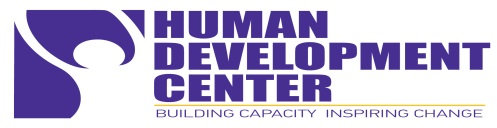 SSI Calculation Sheet 2016StepCalculationsUnearned Income (e.g., SSDI)__________        General Income Exclusion (GIE) $2020        Total Countable Unearned Income= ________       Gross Earned Income________Student Earned Income Exclusion (up to $1780)________Remainder= ________ GIE (if not used above) $20-20Remainder= _________Earned Income Exclusion (EIE) $65-65Remainder= _________Impairment Related Work Expense (IRWE)_________Remainder_________Divide by 2÷ 2 = _________Blind Work Expenses (BWE)_________Total Countable Earned Income= _________Total Countable Unearned Income________         Total Countable Earned Income+ _________PASS Plan Deduction_________Total Countable Income= $ _________        Base SSI Rate ($733 indiv, $489 VTR, $1100 couple) $ _________         Total Countable Income_________          Adjusted SSI Payment= $ ________      Adjusted SSI Payment__________         Gross earned income received+ _________ Gross unearned income received+ _________Total Monthly Income= $ ________       PASS, BWE or IRWE Expenses_________Total Financial Outcome= $ ________